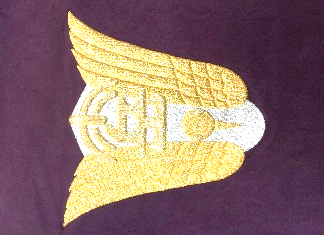 変則的ですが月曜日の6校時は、４年生以上の「クラブ活動」があります。「小学校学習指導要領解説　特別活動編」には、「クラブ活動は、主として4学年以上の児童で組織される学年や学級が異なる同好の児童の集団によって行われる活動である」と記載されています。　本校でも、バレーボール、ドッジボール、縄跳び、卓球、イラスト、手芸・折り紙、読書、パソコン、音楽、工作、ペーパークラフト、将棋、オセロ、英語の15種類23のクラブがあります。今年はコロナの影響で外部講師が呼べず、活動回数も減りました。また、3密を避けようと一つのクラブの人数を10人前後と制限してクラブ数を増やしました。先生方全員でクラブを担当しています。サッカーやバスケットボールなど、接触のあるクラブはなくなりましたが、自分が好きな活動を通して、異学年交流ができるクラブ活動は、子ども達にとって、とても楽しみのようです。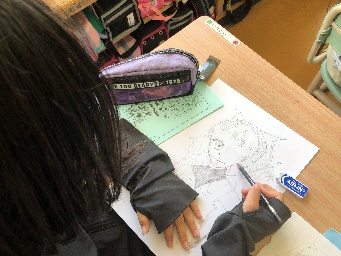 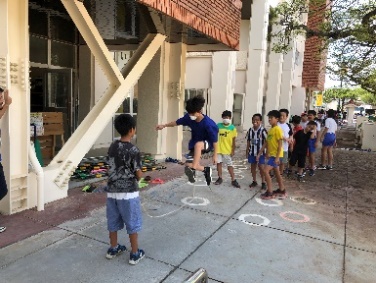 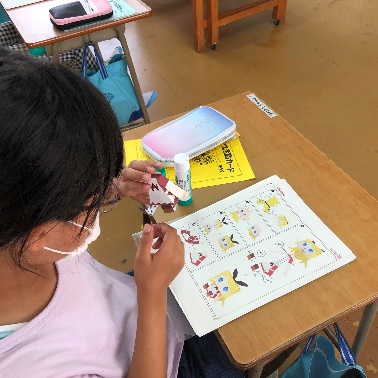 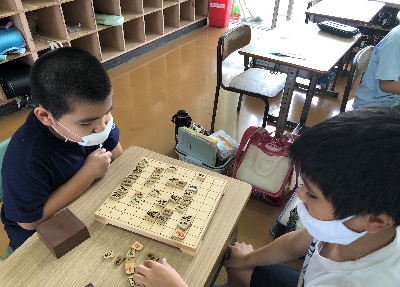 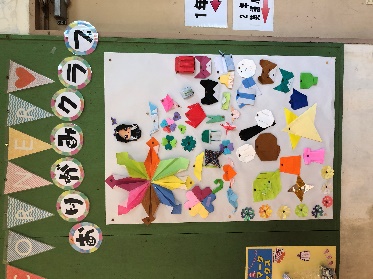 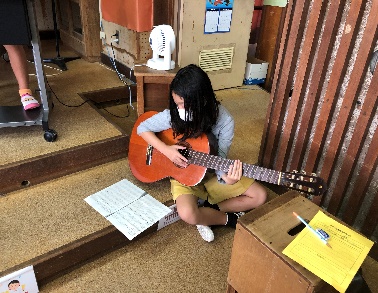 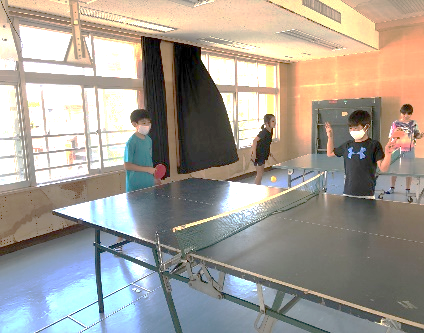 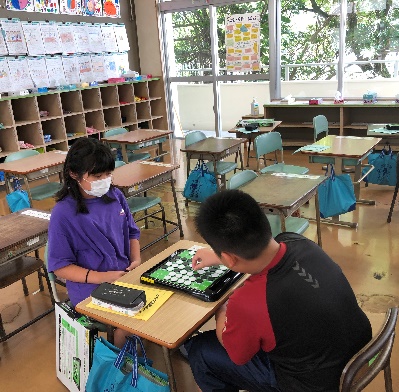 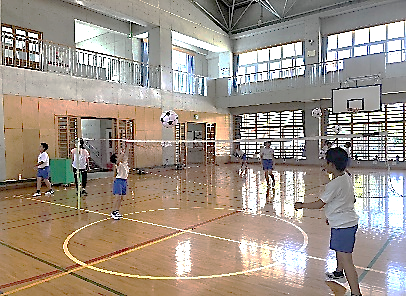 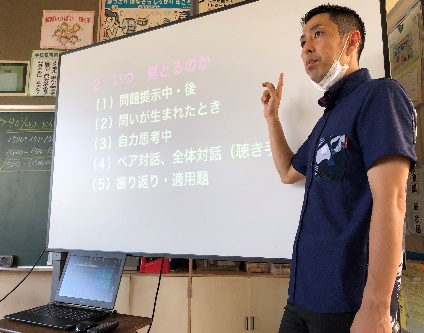 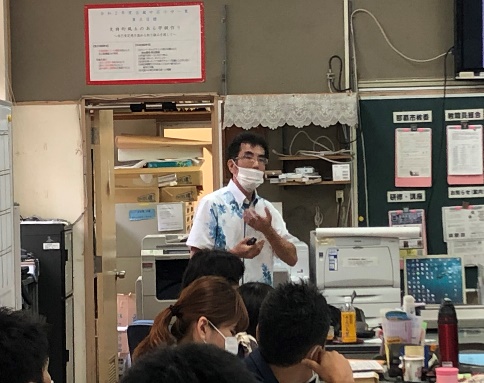 